Государственное автономное профессиональное образовательное учреждение Чувашской Республики «Чебоксарский экономико-технологический колледж»Министерства образования и молодежной политики Чувашской Республики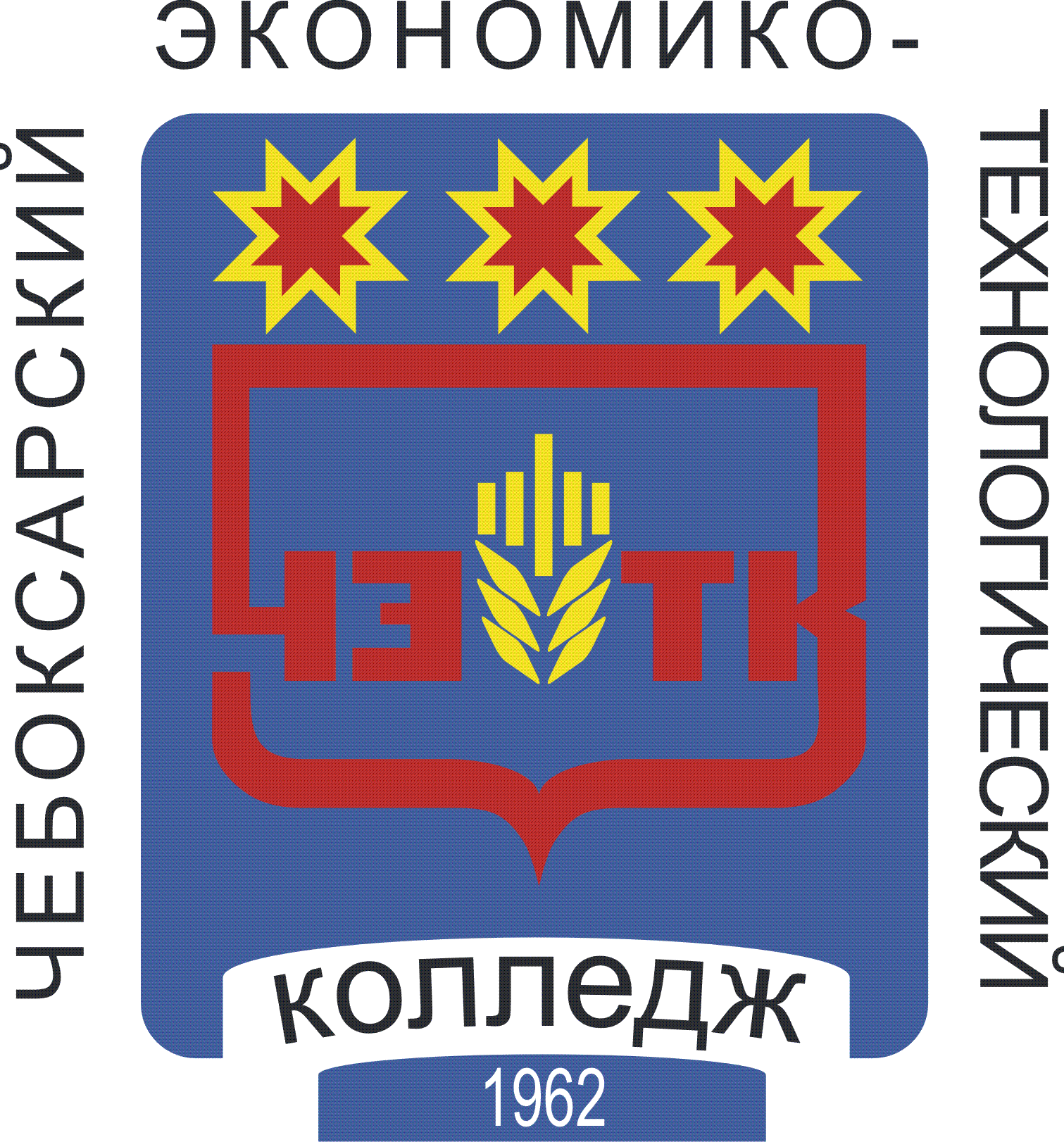  РАБОЧАЯ ПРОГРАММА ОП.05 ТРЕБОВАНИЯ К ЗДАНИЯМ И ИНЖЕНЕРНЫМ СИСТЕМАМГОСТИНИЧНОГО ПРЕДПРИЯТИЯспециальностьсреднего профессионального образования46.02.14 Гостиничное делоЧебоксары 2022РАССМОТРЕНА на заседании ЦК технических дисциплин___________________________________________________________________________Протокол №____ от "___" __________202_ г.Председатель ЦК: __________/_Карсаков О. Г.__/СОДЕРЖАНИЕ1. ОБЩАЯ ХАРАКТЕРИСТИКА РАБОЧЕЙ ПРОГРАММЫ ОП.05 Требования к зданиям и инженерным системам гостиничного предприятия1.1. Область применения примерной программыПримерная рабочая программа учебной дисциплины является частью примерной основной образовательной программы в соответствии с ФГОС СПО по специальности 43.02.14 Гостиничное дело.1.2.Цель и планируемые результаты освоения дисциплины:2. СТРУКТУРА И СОДЕРЖАНИЕ УЧЕБНОЙ ДИСЦИПЛИНЫ2.1. Объем учебной дисциплины и виды учебной работы2. СТРУКТУРА И СОДЕРЖАНИЕ УЧЕБНОЙДИСЦИПЛИНЫ2.1. Структура учебной дисциплины.3. УСЛОВИЯ РЕАЛИЗАЦИИ ПРОГРАММЫ 3.1. Материально-техническое обеспечениеРеализация программы предполагает наличие учебных кабинетов «ОП.05 Требования к зданиям и инженерным системам гостиничного предприятия».Оборудование учебного кабинета и рабочих мест кабинета: учебная мебель, дидактические пособия, программное обеспечение, мультимедийные презентации лекционного материала, видеофильмы по отдельным темам.Технические средства обучения: видеопроекционное оборудования для презентаций, средства звуковоспроизведения, экран, компьютеры с доступом к базам данных и Интернет.3.2. Информационное обеспечение обучения3.2.1 Основные источники (печатные издания):1. Постановление правительства РФ «О порядке классификации гостиниц»№ 158 от 16.02.192. Безрукова С.В. Требования к зданиям и инженерным системам гостиничных предприятий : учебник для студ.учреждений сред.проф.образования. М.: Издательский центр "Академия", 2017. - 208 с.3. Можаева Н.Г., Рыбачек Г.В. / Гостиничный сервис: учебник - М.: Альфа-М:ИНФРА-М, 2018 - 240 с.4. Овчаренко, Н. П Организация гостиничного дела : учебное пособие для бакалавров / Н. П Овчаренко, Л. Л. Руденко, И. В. Барашок. — Москва : Дашков и К, Ай Пи Эр Медиа, 2018. — 204 c.5. Чудновский А.Д., Жукова М.А., Белозерова Ю.М., Кнышова Е.Н./Индустрия гостеприимства: основы организации и управления: Учебное пособие - М.: ИД "ФОРУМ":ИНФРА-М, 2017 - 400 с.Дополнительная литература:1 ГОСТ Р 51185-2014 Туристские услуги. Средства размещения. Общие требования, 20172 ГОСТ Р 55319-2012 Услуги средств размещения. Общие требования к специализированным средствам размещения, 20173 ГОСТ Р 55699-2013 Доступные средства размещения для туристов с ограниченными физическими возможностями. Общие требования, 20174 ГОСТ Р 55817-2013 Услуги средств размещения. Общие требования к индивидуальным средствам размещения, 20175 ГОСТ Р 56184-2014 Услуги средств размещения. Общие требования к хостелам, 20176 СП 257.1325800.2016 Здания гостиниц. Правила проектирования, 2017Перечень Интернет-ресурсов:http://минобрнауки.рф/– Образовательный сайт;http://www.edu.ru/– Образовательный сайт;http://school-collection.edu.ru/– Образовательный сайт;http://fcior.edu.ru/– Образовательный сайт;http://www.klyaksa.net– Информационно-образовательный портал;http://www.fortran-online.info– Образовательный сайт;http://www.toehelp.ru– Образовательный сайт;http://book.kbsu.ru– Образовательный сайт;http://portal.edu.asu.ru/course/view.php?id=1091 - Здания и инженерные системы гостиниц - ЦОРhttp://www.panor.ru/ - Издательский дом «Панорама». Наука и Практика. Индустрия гостеприимства и торговлиhttp://www.hotelexecutive.ru/ - Искусство гостеприимства. Медиа-ресурс для владельцев, управляющих и специалистов гостиничного бизнесаhttp://www.horeca.ru/ - Портал индустрии гостеприимства и питания4. КОНТРОЛЬ И ОЦЕНКА РЕЗУЛЬТАТОВ ОСВОЕНИЯ УЧЕБНОЙ ДИСЦИПЛИНЫРазработана в соответствии с требованиями Федерального государственного образовательного стандарта среднего профессионального образования и на основе ПООП СПО по специальности 43.02.14 Гостиничное дело	УТВЕРЖДЕНАПриказом №353от "30" август 2022г. .Разработчик:Никифорова А.С., преподаватель"___" ____________2022г.1.ОБЩАЯ ХАРАКТЕРИСТИКА ПРОГРАММЫ ПРОФЕССИОНАЛЬНОГО МОДУЛЯ2.СТРУКТУРА И СОДЕРЖАНИЕ ПРОФЕССИОНАЛЬНОГО МОДУЛЯ3.УСЛОВИЯ РЕАЛИЗАЦИИ ПРОГРАММЫ ПРОФЕССИОНАЛЬНОГО МОДУЛЯ4.КОНТРОЛЬ И ОЦЕНКА РЕЗУЛЬТАТОВ ОСВОЕНИЯ ПРОФЕССИОНАЛЬНОГО МОДУЛЯ КодПК, ОКУменияЗнанияОК 01.Определять основные характеристики концепции гостиничного продуктаСтандарты, требования и рекомендации по оснащению гостиничных предприятийОК 02.Анализировать спрос и предложения гостиничной отраслиОсновные требования к зданиям и инженерным системам гостиничного предприятияОК 03.Определять актуальность нормативно-правовой документации в профессиональной деятельностиВыстраивать траектории профессионального и личностного развитияСодержание актуальной нормативно-правовой документацииСовременная научная и профессиональная терминологияВозможные траектории профессионального развития и самообразованияОК04.Организовывать работу коллектива и командыВзаимодействовать с коллегами, руководством, клиентами. Психология коллективаПсихология личностиОсновы проектной деятельностиОК 05.Излагать свои мысли на государственном языкеОформлять документыОсобенности социального и культурного контекстаПравила оформления документов.ОК 06.Презентовать структуру профессиональной деятельности по специальностиОбщечеловеческие ценностиПравила поведения в ходе выполнения профессиональной деятельностиОК 07.Определять направления ресурсосбережения в рамках профессиональной деятельности по специальностиПравила экологической безопасности при ведении профессиональной деятельностиОсновные ресурсы, задействованные в профессиональной деятельностиПути обеспечения ресурсосбережения.ОК 08.Применять рациональные приемы двигательных функций в профессиональной деятельностиПользоваться средствами профилактики перенапряжения характерными для данной специальностиСредства профилактики перенапряженияОсновы здорового образа жизни;Условия профессиональной деятельности и зоны риска физического здоровья для специальностиОК 09.Применять средства информационных технологий для решения профессиональных задачИспользовать современное программное обеспечениеСовременные средства и устройства информатизацииПорядок их применения и программное обеспечение в профессиональной деятельностиОК 10.Понимать общий смысл четко произнесенных высказываний на известные темы (профессиональные и бытовые), понимать тексты на базовые профессиональные темыучаствовать в диалогах на знакомые общие и профессиональные темыстроить простые высказывания о себе и о своей профессиональной деятельностикратко обосновывать и объяснить свои действия (текущие и планируемые)писать простые связные сообщения на знакомые или интересующие профессиональные темыправила построения простых и сложных предложений на профессиональные темыосновные общеупотребительные глаголы (бытовая и профессиональная лексика)лексический минимум, относящийся к описанию предметов, средств и процессов профессиональной деятельностиособенности произношенияправила чтения текстов профессиональной направленностиПК 1.1.Составить план действия.Определить необходимые ресурсы.Оценить результат и последствия своих действий (самостоятельно или с помощью наставника).Стандарты, требования и рекомендации по оснащению гостиничных предприятийЗнать основные источники информации и ресурсов для решения задач и проблем в профессиональном и/или социальном контексте.ПК 1.2.Владеть актуальными методами работы в профессиональной и смежных сферах;Реализовать составленный планАктуальный профессиональный и социальный контекст, в котором приходится работать и житьПК 1.3.Распознавать задачу и/или проблему в профессиональном и/или социальном контексте;Анализировать задачу и/или проблему и выделять её составные части;Актуальные методы работы в профессиональной и смежных сферах.ПК 2.1.Составить план действия.Определить необходимые ресурсы.Оценить результат и последствия своих действий (самостоятельно или с помощьюСтандарты, требования и рекомендации по оснащению гостиничных предприятийЗнать основные источники информации и ресурсов для решения задач и проблем в профессиональном и/или социальном контексте.ПК 2.2.Владеть актуальными методами работы в профессиональной и смежных сферах;Реализовать составленный планАктуальный профессиональный и социальный контекст, в котором приходится работать и житьПК 2.3.Распознавать задачу и/или проблему в профессиональном и/или социальном контексте;Анализировать задачу и/или проблему и выделять её составные части;Актуальные методы работы в профессиональной и смежных сферах.ПК 3.1.Составить план действия.Определить необходимые ресурсы.Оценить результат и последствия своих действий (самостоятельно или с помощьюСтандарты, требования и рекомендации по оснащению гостиничных предприятийЗнать основные источники информации и ресурсов для решения задач и проблем в профессиональном и/или социальном контексте.ПК 3.2.Владеть актуальными методами работы в профессиональной и смежных сферах;Реализовать составленный планАктуальный профессиональный и социальный контекст, в котором приходится работать и житьПК 3.3.Распознавать задачу и/или проблему в профессиональном и/или социальном контексте;Анализировать задачу и/или проблему и выделять её составные части;Актуальные методы работы в профессиональной и смежных сферах.Вид учебной работыОбъем часовОбъем учебной дисциплины78Самостоятельная работа6Суммарная учебная нагрузка во взаимодействии с преподавателем74в том числе:в том числе:теоретическое обучение52лабораторные работы (если предусмотрено)0практические занятия (если предусмотрено)14курсовая работа (проект) (если предусмотрено)0Промежуточная аттестация в форме экзамена6Наименование разделов и темСодержание учебного материала и формы организации деятельности обучающихсяОбъем часовКоды компетенций, формированию которых способствует элемент программы1234Тема 1. Современные принципы проектирования гостиничных зданий.Содержание учебного материала7ОК 01. ОК 02.Тема 1. Современные принципы проектирования гостиничных зданий.1. Материально-техническая база туристских учреждений. Состав основных фондов туристских учреждений. 6ОК 01. ОК 02.Тема 1. Современные принципы проектирования гостиничных зданий.2. Продукт «гостиница». Алгоритм гостиничного проекта: основные понятия проектирования; этапы проектирования гостиничных предприятий; виды проектов; принципы проектирования. 6ОК 01. ОК 02.Тема 1. Современные принципы проектирования гостиничных зданий.3. Влияние месторасположения объекта на типологию гостиничных предприятий (туристская дестинация). Основные требования к зданиям гостиниц и туристских комплексов.6ОК 01. ОК 02.Тема 1. Современные принципы проектирования гостиничных зданий.Самостоятельная работа 1ОК 01. ОК 02.Тема 1. Современные принципы проектирования гостиничных зданий. Сбор данных для проектирования гостиницы в конкретном регионе (обоснование целесообразности).1ОК 01. ОК 02.Тема 2. Архитектурно – планировочные решения и функциональная организация гостиничных зданий.Содержание учебного материала13ОК 01.ОК.03.ОК 04.ОК 10.ПК 1.1ПК 2.1Тема 2. Архитектурно – планировочные решения и функциональная организация гостиничных зданий.1. Основные тенденции архитектурного решения современных гостиниц. Композиционные схемы помещений. Конструктивные схемы гостиничных предприятий: бескаркасные, каркасные и с неполным каркасом. Категории гостиниц.8ОК 01.ОК.03.ОК 04.ОК 10.ПК 1.1ПК 2.1Тема 2. Архитектурно – планировочные решения и функциональная организация гостиничных зданий.2. Схемы функциональной организации малой бюджетной гостиницы и большой гостиницы повышенной категории. Объемно-планировочное решение гостиничного объекта: основные блоки помещений и функциональные требования к ним, связь между отдельными блоками помещений. Функциональное зонирование основных помещений гостиниц. Требования к проектированию комплекса жилых и общественных помещений.8ОК 01.ОК.03.ОК 04.ОК 10.ПК 1.1ПК 2.1Тема 2. Архитектурно – планировочные решения и функциональная организация гостиничных зданий.Практические занятия4ОК 01.ОК.03.ОК 04.ОК 10.ПК 1.1ПК 2.1Тема 2. Архитектурно – планировочные решения и функциональная организация гостиничных зданий.1. Решение задач на определение категории гостиниц, пользуясь документом «Требования к гостиницам и другим средствам размещения различных категорий».2. Расчет площади различных помещений гостиницы в зависимости от категории и назначения предприятия.3. Расчет числа посадочных мест в предприятиях питания.4. Расчет площади служебных и вспомогательных помещений.4ОК 01.ОК.03.ОК 04.ОК 10.ПК 1.1ПК 2.1Тема 2. Архитектурно – планировочные решения и функциональная организация гостиничных зданий.Самостоятельная работа 1ОК 01.ОК.03.ОК 04.ОК 10.ПК 1.1ПК 2.1Тема 2. Архитектурно – планировочные решения и функциональная организация гостиничных зданий.Проведение функционального зонирования различных помещений гостиничных предприятий.1ОК 01.ОК.03.ОК 04.ОК 10.ПК 1.1ПК 2.1Тема 3. Современная инженерная инфраструктура гостиничных предприятий. Система жизнеобеспечения гостиниц.Содержание учебного материала17ОК 01.ОК 07.ПК 1.2ПК 2.2Тема 3. Современная инженерная инфраструктура гостиничных предприятий. Система жизнеобеспечения гостиниц.1. Общие требования к инженерно-техническому оборудованию гостиничных предприятий, требования ТУ. Принципы подбора оборудования: модульная координация, однотипность, унификация. 14ОК 01.ОК 07.ПК 1.2ПК 2.2Тема 3. Современная инженерная инфраструктура гостиничных предприятий. Система жизнеобеспечения гостиниц.2. Назначение и состав инженерной инфраструктуры: санитарно-технические системы (отопление, холодное и горячее водоснабжение, вентиляция и кондиционирование воздуха, канализация, централизованная система пылеудаления); лифтовое оборудование, энергетическое оборудование (электрическое освещение, его виды). 14ОК 01.ОК 07.ПК 1.2ПК 2.2Тема 3. Современная инженерная инфраструктура гостиничных предприятий. Система жизнеобеспечения гостиниц.3. Телекоммуникационные системы (телефонная и радиотелефонная связь, локальная компьютерная сеть, система контроля доступа, комплексная система обеспечения безопасности, комплексная система оснащения конференц – залов). 14ОК 01.ОК 07.ПК 1.2ПК 2.2Тема 3. Современная инженерная инфраструктура гостиничных предприятий. Система жизнеобеспечения гостиниц.4. Профессиональное технологическое оборудование (уборочные машины, оборудование прачечных и химчисток, оборудование службы приема и размещения). 14ОК 01.ОК 07.ПК 1.2ПК 2.2Тема 3. Современная инженерная инфраструктура гостиничных предприятий. Система жизнеобеспечения гостиниц.5. Правила эксплуатации инженерного оборудования, система планово-предупредительного ремонта. Управление системой жизнеобеспечения, автоматизация и диспетчеризация работы инженерного оборудования. 14ОК 01.ОК 07.ПК 1.2ПК 2.2Тема 3. Современная инженерная инфраструктура гостиничных предприятий. Система жизнеобеспечения гостиниц.6. Использование системы жизнеобеспечения и оборудования гостиниц и туристских комплексов для обеспечения комфорта проживающих и безопасных условий труда персонала.14ОК 01.ОК 07.ПК 1.2ПК 2.2Тема 3. Современная инженерная инфраструктура гостиничных предприятий. Система жизнеобеспечения гостиниц.Практические занятия2ОК 01.ОК 07.ПК 1.2ПК 2.2Тема 3. Современная инженерная инфраструктура гостиничных предприятий. Система жизнеобеспечения гостиниц.1. Разбор и решение производственных ситуаций, связанных с неисправностями инженерно-технического оборудования2. Анализ технической эксплуатации оборудования службы приема и размещения.2ОК 01.ОК 07.ПК 1.2ПК 2.2Тема 3. Современная инженерная инфраструктура гостиничных предприятий. Система жизнеобеспечения гостиниц.Самостоятельная работа студентов1ОК 01.ОК 07.ПК 1.2ПК 2.2Тема 3. Современная инженерная инфраструктура гостиничных предприятий. Система жизнеобеспечения гостиниц.1. Подготовка презентаций о современных электронных ключах 2. Подготовка презентаций о системе контроля доступа3. Подготовка презентаций о контроле пользования мини-сейфами.1ОК 01.ОК 07.ПК 1.2ПК 2.2Тема 4. Ресурсосберегающие и энергосберегающие технологии в профессиональной деятельностиСодержание учебного материала9ОК 07. ОК 09.ПК 3.1ПК 3.2Тема 4. Ресурсосберегающие и энергосберегающие технологии в профессиональной деятельности1. Общая характеристика ресурсов. Определение потребности гостиничного предприятия в материальных и технических ресурсах. Контроль правильного использования материальных и технических ресурсов. 6ОК 07. ОК 09.ПК 3.1ПК 3.2Тема 4. Ресурсосберегающие и энергосберегающие технологии в профессиональной деятельности2. Роль ресурсосберегающих технологий в обеспечении прибыльности гостиницы. Применение новых ресурсосберегающих технологий в эксплуатации инженерного оборудования и функционировании предметно-пространственной среды: система оповещения на фотоэлементах, система автоматического отключения света, оснащение ванной комнаты фотоэлементами6ОК 07. ОК 09.ПК 3.1ПК 3.2Тема 4. Ресурсосберегающие и энергосберегающие технологии в профессиональной деятельности3. Автоматизация здания гостиницы как основной фактор экономного использования человеческих ресурсов.6ОК 07. ОК 09.ПК 3.1ПК 3.2Тема 4. Ресурсосберегающие и энергосберегающие технологии в профессиональной деятельностиПрактические занятия2ОК 07. ОК 09.ПК 3.1ПК 3.2Тема 4. Ресурсосберегающие и энергосберегающие технологии в профессиональной деятельностиРешение производственных ситуаций, связанных с использованием ресурсосберегающих технологий2ОК 07. ОК 09.ПК 3.1ПК 3.2Тема 4. Ресурсосберегающие и энергосберегающие технологии в профессиональной деятельностиСамостоятельная работа студентов1ОК 07. ОК 09.ПК 3.1ПК 3.2Тема 4. Ресурсосберегающие и энергосберегающие технологии в профессиональной деятельностиПодготовка презентаций по применению ресурсосберегающих технологий в гостиничном бизнесе.1ОК 07. ОК 09.ПК 3.1ПК 3.2Тема 5. Современная архитектура и интерьер гостиничных зданийСодержание учебного материала15ОК 05.ОК 09.ПК. 3.2ПК 3.3Тема 5. Современная архитектура и интерьер гостиничных зданий1. Основные понятия архитектуры. Понятие «стиль» в архитектуре. Современные архитектурные стили гостиничных предприятий. Экстерьер здания и его влияние на создание интерьера. Ландшафтная архитектура.10ОК 05.ОК 09.ПК. 3.2ПК 3.3Тема 5. Современная архитектура и интерьер гостиничных зданий2. Социальные и композиционные основы интерьера. Принципы оформления интерьера гостиничных зданий. Естественное и искусственное освещение в интерьере. Проблема цвета в интерьере и его физиологическое воздействие на человека. Колористическая композиция различных помещений гостиничного предприятия. 10ОК 05.ОК 09.ПК. 3.2ПК 3.3Тема 5. Современная архитектура и интерьер гостиничных зданий3. Мебельные стили в интерьере. Требования к современным мебельным изделиям. Меблировка жилых и общественных помещений гостиницы. Декоративное искусство в художественном оформлении интерьера. Современные тенденции, влияющие на оформление гостиничных предприятий.10ОК 05.ОК 09.ПК. 3.2ПК 3.3Тема 5. Современная архитектура и интерьер гостиничных зданийПрактические занятия4ОК 05.ОК 09.ПК. 3.2ПК 3.3Тема 5. Современная архитектура и интерьер гостиничных зданий1. Выбор цветовой гаммы в оформлении интерьера конкретных помещений.2. Составление схемы расстановки мебели с учетом стиля гостиницы и функционального назначения помещения.3. Создание фирменного стиля гостиничного предприятия.4ОК 05.ОК 09.ПК. 3.2ПК 3.3Тема 5. Современная архитектура и интерьер гостиничных зданийСамостоятельная работа 1Тема 5. Современная архитектура и интерьер гостиничных зданий1. Подготовка докладов, презентаций по различным архитектурным стилям.2. Подготовка докладов и презентаций по современному оформлению интерьера гостиничных предприятий.1Тема 6. Создание системы безопасности в гостиничном предприятии.Содержание учебного материала11ОК 06. ОК 08.ПК.1.3ПК 2.3ПК 3.3Тема 6. Создание системы безопасности в гостиничном предприятии.1. Основные документы, регламентирующие охрану труда. Организация охраны труда на предприятии. 8ОК 06. ОК 08.ПК.1.3ПК 2.3ПК 3.3Тема 6. Создание системы безопасности в гостиничном предприятии.2. Производственная экология и санитария. Надзор и контроль по охране труда. Ответственность работодателя и сотрудника за нарушение законодательных актов об охране труда.8ОК 06. ОК 08.ПК.1.3ПК 2.3ПК 3.3Тема 6. Создание системы безопасности в гостиничном предприятии.3. Антитеррористическая и противокриминальная защита гостиничного объекта. Действия персонала гостиницы в чрезвычайных ситуациях. Организация пожарной безопасности в гостинице.8ОК 06. ОК 08.ПК.1.3ПК 2.3ПК 3.3Тема 6. Создание системы безопасности в гостиничном предприятии.Практические занятия2ОК 06. ОК 08.ПК.1.3ПК 2.3ПК 3.3Тема 6. Создание системы безопасности в гостиничном предприятии.1.Анализ причин профессиональных заболеваний и травматизма.2ОК 06. ОК 08.ПК.1.3ПК 2.3ПК 3.3Тема 6. Создание системы безопасности в гостиничном предприятии.Самостоятельная работа 1ОК 06. ОК 08.ПК.1.3ПК 2.3ПК 3.3Подготовка доклада о действиях персонала гостиничного предприятия в чрезвычайных ситуациях1Промежуточная аттестация в форме экзаменаПромежуточная аттестация в форме экзамена6Всего:Всего:78Результаты обученияКритерии оценкиМетоды оценкиЗнать:- концепцию обеспечения безопасности гостиничных предприятий- основные требования к зданиям гостиниц и туристических комплексов;- типовые архитектурно-планировочные решения и функциональную организацию зданий гостиниц и туристических комплексов;- состав инженерных служб гостиничных комплексов- требования к инженерно-техническому оборудованию и системам жизнеобеспечения гостиниц и туристических комплексов- порядок оперативного реагирования в случае нарушения в системах жизнеобеспечения;- основы охраны здоровья, санитарии и гигиеныХарактеристики демонстрируемых знанийУстный опросОценка выполнения ситуационных задачОценка результатов деятельности при участии в деловой игре Оценка результатов деятельности при участии в ролевой игре Оценка внеаудиторной самостоятельной работыТестированиеУметь:- определять нарушения в системах жизнеобеспечения и оборудования гостиниц и туристских комплексов для обеспечения комфорта проживающих;- контролировать выполнения правил и норм охраны труда и требований производственной санитарии и гигиены на рабочем месте;Характеристики демонстрируемых уменийОценка результатов выполнения практической работыОценка внеаудиторной самостоятельной работы